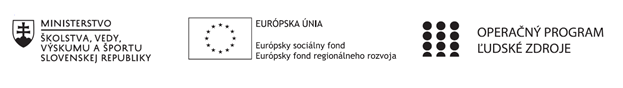 Správa o činnosti pedagogického klubu Príloha:Prezenčná listina zo stretnutia pedagogického klubuPokyny k vyplneniu Správy o činnosti pedagogického klubu:Prijímateľ vypracuje správu ku každému stretnutiu pedagogického klubu samostatne. Prílohou správy je prezenčná listina účastníkov stretnutia pedagogického klubu. V riadku Prioritná os – VzdelávanieV riadku špecifický cieľ – uvedie sa v zmysle zmluvy o poskytnutí nenávratného finančného príspevku (ďalej len "zmluva o NFP")V riadku Prijímateľ -  uvedie sa názov prijímateľa podľa zmluvy o poskytnutí nenávratného finančného príspevku V riadku Názov projektu -  uvedie sa úplný názov projektu podľa zmluvy NFP, nepoužíva sa skrátený názov projektu V riadku Kód projektu ITMS2014+ - uvedie sa kód projektu podľa zmluvy NFPV riadku Názov pedagogického klubu (ďalej aj „klub“) – uvedie sa  názov klubu V riadku Dátum stretnutia/zasadnutia klubu -  uvedie sa aktuálny dátum stretnutia daného klubu učiteľov, ktorý je totožný s dátumom na prezenčnej listineV riadku Miesto stretnutia  pedagogického klubu - uvedie sa miesto stretnutia daného klubu učiteľov, ktorý je totožný s miestom konania na prezenčnej listineV riadku Meno koordinátora pedagogického klubu – uvedie sa celé meno a priezvisko koordinátora klubuV riadku Odkaz na webové sídlo zverejnenej správy – uvedie sa odkaz / link na webovú stránku, kde je správa zverejnenáV riadku  Manažérske zhrnutie – uvedú sa kľúčové slová a stručné zhrnutie stretnutia klubuV riadku Hlavné body, témy stretnutia, zhrnutie priebehu stretnutia -  uvedú sa v bodoch hlavné témy, ktoré boli predmetom stretnutia. Zároveň sa stručne a výstižne popíše priebeh stretnutia klubuV riadku Závery o odporúčania –  uvedú sa závery a odporúčania k témam, ktoré boli predmetom stretnutia V riadku Vypracoval – uvedie sa celé meno a priezvisko osoby, ktorá správu o činnosti vypracovala  V riadku Dátum – uvedie sa dátum vypracovania správy o činnostiV riadku Podpis – osoba, ktorá správu o činnosti vypracovala sa vlastnoručne   podpíšeV riadku Schválil - uvedie sa celé meno a priezvisko osoby, ktorá správu schválila (koordinátor klubu/vedúci klubu učiteľov) V riadku Dátum – uvedie sa dátum schválenia správy o činnostiV riadku Podpis – osoba, ktorá správu o činnosti schválila sa vlastnoručne podpíše.Príloha správy o činnosti pedagogického klubu                                                                                             PREZENČNÁ LISTINAMiesto konania stretnutia: SSOŠ ELBA Smetanova 2, 080 05 PrešovDátum konania stretnutia: 20. októbra 2021Trvanie stretnutia: od 14,00 hod.	do 17,00hod	Zoznam účastníkov/členov pedagogického klubu:Meno prizvaných odborníkov/iných účastníkov, ktorí nie sú členmi pedagogického klubu  a podpis/y:Prioritná osVzdelávanieŠpecifický cieľ1.2.1 Zvýšiť kvalitu odborného vzdelávania a prípravy reflektujúc potreby trhu prácePrijímateľSúkromná stredná odborná škola -ELBA, Smetanova 2, PrešovNázov projektuVzdelávanie 4.0 – prepojenie teórie s praxouKód projektu  ITMS2014+312011ADL9Názov pedagogického klubu Pedagogický klub „podnikavý človek“ – aktívny občan, prierezové témyDátum stretnutia  pedagogického klubu20.10.2021Miesto stretnutia  pedagogického klubuSSOŠ ELBA Smetanova 2 PrešovMeno koordinátora pedagogického klubuIng. Valéria JurčováOdkaz na webové sídlo zverejnenej správyhttps://ssoselba.edupage.org/a/pedagogicky-klub-c-2?eqa=dGV4dD10ZXh0L3RleHQzNCZzdWJwYWdlPTE%3DManažérske zhrnutie:Cieľom stretnutia nášho klubu bola tvorba didaktického nápadníka z oblasti problémových úloh pri rozvoji podnikateľských vedomostí a ekonomického myslenia. Spoločne sme na predmetnú tému diskutovali, zdieľali naše OPS a na záver stretnutia sme tvorili prehľad úloh a metód.Kľúčové slová: problémové úlohy, podnikateľské vedomosti, didaktický nápadník, ekonomické myslenie.Hlavné body, témy stretnutia, zhrnutie priebehu stretnutia: Hlavné body:OPS a ich zdieľanie.Diskusia.Tvorba nápadníka.Záver a zhrnutie.Témy: vzdelávanie 4.0, rozvoj podnikavosti, prepojenie teórie s praxou.Program stretnutia:Evokačná metóda – Clustering skúseností účastníkov klubu.Diskusia.Tvorivé písanie – tvorba didaktického nápadníka.Záver a tvorba pedagogického odporúčania.Závery a odporúčania:Prehľad materiálov a problémových úloh- Rozvoj podnikavosti a ekonomického myslenia:Aktivita- Podnikateľský model  / BPPopis aktivity: Podnikateľský model, často nazývaný i business model, je strategický plán, ktorý zabezpečuje ekonomické fungovanie podniku. Skladá sa z 9 pilierov – kľúčových oblastí podnikania. Cieľ: Žiaci si zadefinujú vlastné nápady, ich reálne uplatnenie v praxi, čo všetko je potrebné, aby sa stal nápad úspechom. Podnikateľský model môžu žiaci zostavovať ako tím alebo jednotlivec. Táto aktivita vyžaduje od žiakov riešenia problémovej situácie. Aplikáciou do výučby sa rozvíjajú mnohé schopnosti žiakov:   hľadať riešenia problému,   tvoriť nové nápady, experimentovať, prototypovať,   analyzovať a kriticky myslieť,   spolupracovať, pracovať v tíme, komunikovať,   prezentovať svoje nápady a prototypy. Postup: Ak sa rieši model skupinovo stačí do každej skupiny jeden čistý model Canvas. Ak žiaci riešia každý svoj nápad a jeho premenu na individuálny model podnikania, tak každý žiak musí mať čistý model Canvas. Každý nápad pre podnikanie musí prejsť schémou deviatich segmentov podnikania. Postupne preberte so žiakmi všetkých deväť prvkov - kľúčových oblastí podnikania. Žiaci si robia krátke poznámky a nájdené riešenia zapisujú na farebné lepiace papieriky, ktoré prilepujú do daných segmentov. Pracovný list- technika GROW: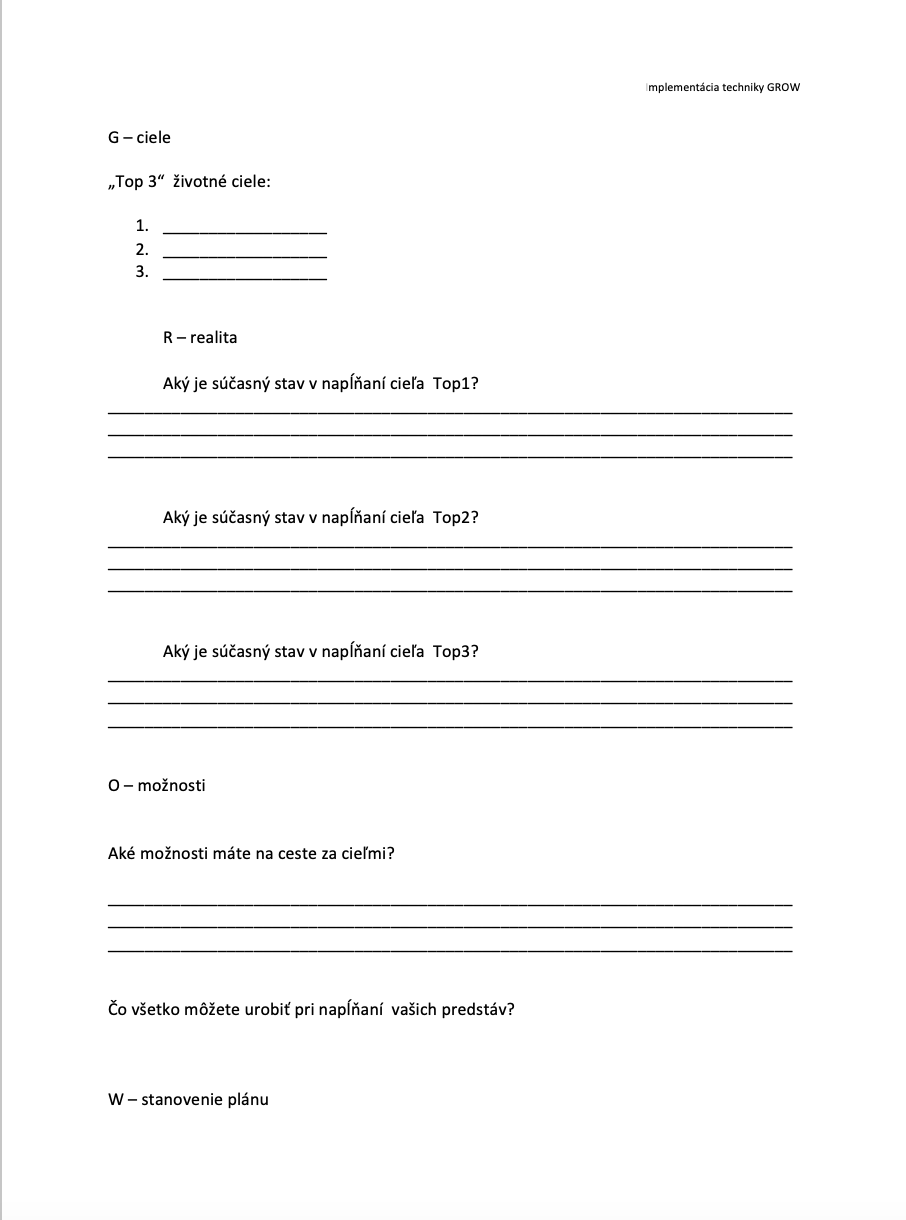 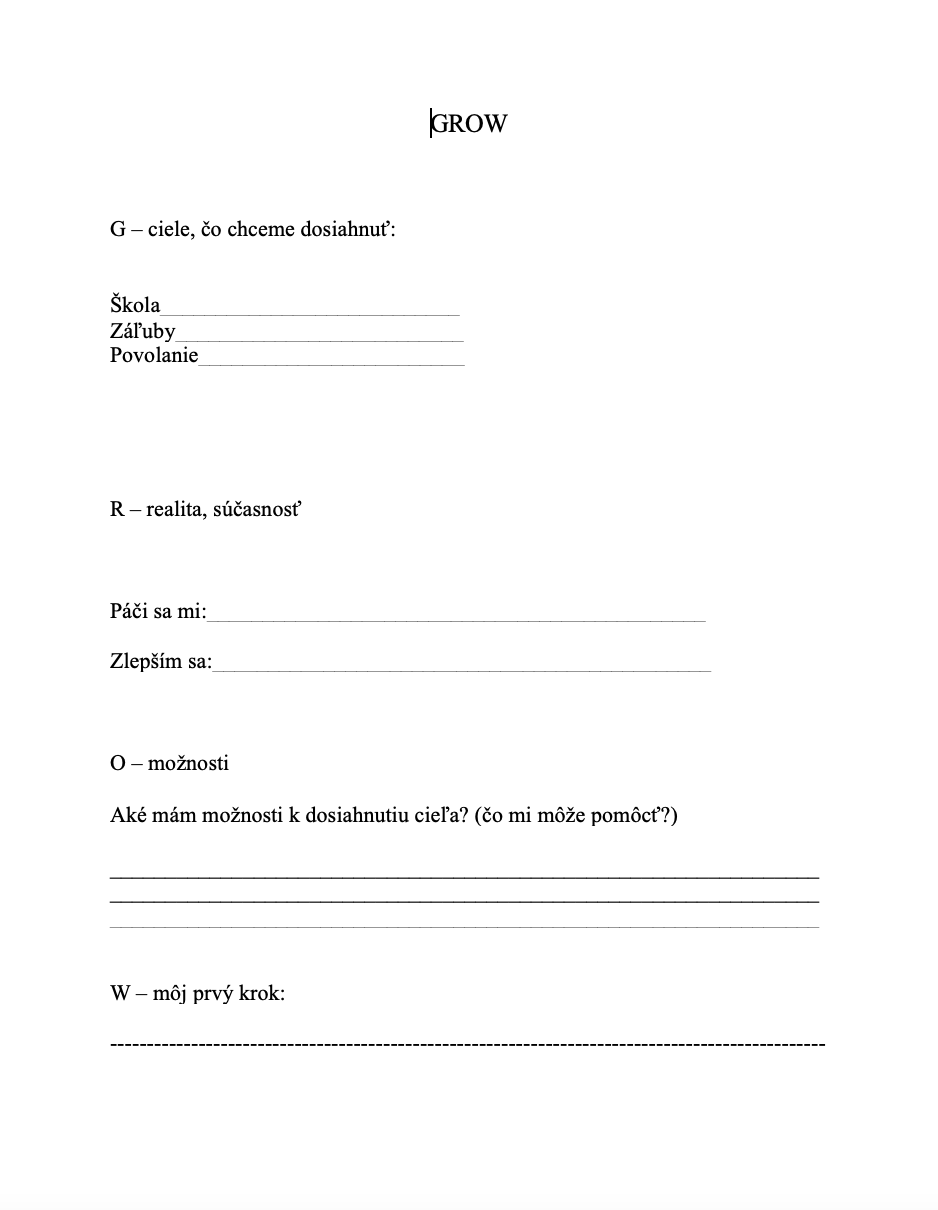 Odporúčame vyššie uvedené materiály a stratégie k implementácii do pedagogického procesu a súčasne sa zaoberať tvorbou nových námetov.Vypracoval (meno, priezvisko)Ing. Valéria JurčováDátum20. októbra 2021PodpisSchválil (meno, priezvisko)Mgr. Romana Birošová, MBA.Dátum21. októbra 2021PodpisPrioritná os:VzdelávanieŠpecifický cieľ:1.2.1. Zvýšiť kvalitu odborného vzdelávania a prípravy reflektujúc potreby trhu prácePrijímateľ:Súkromná stredná odborná škola ELBA Smetanova 2080 05 PrešovNázov projektu:Vzdelávanie 4.0 – prepojenie teórie s praxouKód ITMS projektu:312010ADL9Názov pedagogického klubu:Pedagogický klub „podnikavý človek“ – aktívny občan, prierezové témyč.Meno a priezviskoPodpisInštitúcia1.Miriam BezegováSSOŠ ELBA Smetanova 2 Prešov2.Valéria JurčováSSOŠ ELBA Smetanova 2 Prešov3.Ľudmila LendackáSSOŠ ELBA Smetanova 2 Prešov4.Iryna LeshkoSSOŠ ELBA Smetanova 2 Prešov5.Daniela MitaľováSSOŠ ELBA Smetanova 2 Prešov6.Eduardo SosaSSOŠ ELBA Smetanova 2 Prešovč.Meno a priezviskoPodpisInštitúcia